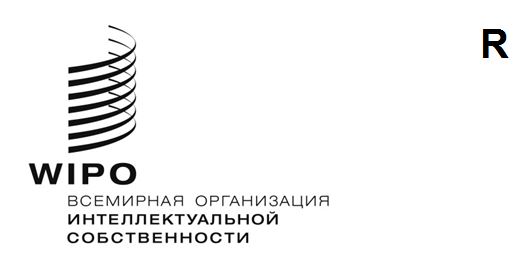 CDIP/32/7 REV.ОРИГИНАЛ: АНГЛИЙСКИЙДАТА: 23 АПРЕЛЯ 2024 ГОДАКомитет по развитию и интеллектуальной собственности (КРИС)Тридцать вторая сессия
Женева, 29 апреля – 3 мая 2024 годаПЕРЕСМОТРЕННЫЙ ПРОЕКТ «УКРЕПЛЕНИЕ ПОТЕНЦИАЛА УЧРЕЖДЕНИЙ ПОСЛЕШКОЛЬНОГО ОБРАЗОВАНИЯ В ОБЛАСТИ ТВОРЧЕСТВА И ИСКУССТВ КАСАТЕЛЬНО ОБУЧЕНИЯ В СФЕРЕ ИС ДЛЯ ЦЕЛЕЙ РАЗВИТИЯ ТВОРЧЕСТВА» — ПРОЕКТНОЕ ПРЕДЛОЖЕНИЕ, ПРЕДСТАВЛЕННОЕ СОЕДИНЕННЫМ КОРОЛЕВСТВОМДокумент подготовлен СекретариатомСообщением от 21 февраля 2024 года делегация Соединенного Королевства представила проектное предложение «Укрепление потенциала учреждений послешкольного образования в области творчества и искусств касательно обучения в сфере ИС для целей развития творчества», которое было разработано при поддержке Секретариата ВОИС.В апреле 2024 года данное проектное предложение было пересмотрено с учетом дополнительных соображений, представленных делегацией Соединенного Королевства.В приложениях к настоящему документу содержится пересмотренное предложение для рассмотрения на тридцать второй сессии КРИС.Комитету предлагается принять к сведению приложение к настоящему документу.[Приложение следует]ПРЕДВАРИТЕЛЬНЫЙ ГРАФИК РЕАЛИЗАЦИИ ПРОЕКТАБЮДЖЕТ ПРОЕКТА В РАЗБИВКЕ ПО РЕЗУЛЬТАТУБЮДЖЕТ ПРОЕКТА В РАЗБИВКЕ ПО КАТЕГОРИИ РАСХОДОВ[Конец приложения и документа]1. Общая информация о проекте1. Общая информация о проекте1.1 Код проекта1.1 Код проектаDA_3_4_01DA_3_4_011.2 Название проекта1.2 Название проектаУкрепление потенциала художественных и творческих учебных учреждений касательно обучения в области ИС для целей развития творчества.Укрепление потенциала художественных и творческих учебных учреждений касательно обучения в области ИС для целей развития творчества.1.3 Рекомендации ПДР1.3 Рекомендации ПДРРекомендация 3.  Увеличить людские и финансовые ресурсы на цели программ ВОИС по оказанию технической помощи в целях развития, среди прочего, культуры ИС, ориентированной на развитие, с особым акцентом на введение предмета интеллектуальной собственности на различных уровнях обучения и генерирование более широкого осознания публикой вопросов интеллектуальной собственности.  Рекомендация 4.  Уделять особое внимание потребностям малых и средних предприятий (МСП) и учреждений, занимающихся научными исследованиями, а также индустрии культуры и оказывать государствам-членам по их просьбе помощь в разработке надлежащей стратегии в области интеллектуальной собственности.Рекомендация 3.  Увеличить людские и финансовые ресурсы на цели программ ВОИС по оказанию технической помощи в целях развития, среди прочего, культуры ИС, ориентированной на развитие, с особым акцентом на введение предмета интеллектуальной собственности на различных уровнях обучения и генерирование более широкого осознания публикой вопросов интеллектуальной собственности.  Рекомендация 4.  Уделять особое внимание потребностям малых и средних предприятий (МСП) и учреждений, занимающихся научными исследованиями, а также индустрии культуры и оказывать государствам-членам по их просьбе помощь в разработке надлежащей стратегии в области интеллектуальной собственности.1.4 Продолжительность проекта1.4 Продолжительность проекта24 месяца.24 месяца.1.5 Бюджет проекта 1.5 Бюджет проекта Общий бюджет проекта составляет 281 200 шв. франков; вся эта сумма относится к расходам, не связанным с персоналом.Общий бюджет проекта составляет 281 200 шв. франков; вся эта сумма относится к расходам, не связанным с персоналом.2. Описание проекта2. Описание проектаПредлагаемый пилотный проект направлен на укрепление потенциала обучения в сфере ИС в учреждениях послешкольного образования в области творчества и искусств в странах-бенефициарах и на формирование у молодежи, обучающейся в этих академических учреждениях, навыков работы с ИС и предпринимательского мышления.  В частности, проект будет направлен на повышение актуальности образования в области ИС для следующего поколения авторов и работников творческого сектора путем подготовки их к выходу на трудовой рынок с позиции информированности в области ИС и большего понимания предпринимательской деятельности.Предлагаемый пилотный проект направлен на укрепление потенциала обучения в сфере ИС в учреждениях послешкольного образования в области творчества и искусств в странах-бенефициарах и на формирование у молодежи, обучающейся в этих академических учреждениях, навыков работы с ИС и предпринимательского мышления.  В частности, проект будет направлен на повышение актуальности образования в области ИС для следующего поколения авторов и работников творческого сектора путем подготовки их к выходу на трудовой рынок с позиции информированности в области ИС и большего понимания предпринимательской деятельности.2.1 Концепция проекта2.1 Концепция проектаТворческие отрасли, являющиеся одной из ключевых движущих сил экономического роста и развития современного общества, зависят от активного участия и вклада молодежи.  Однако в программах раннего образования многих стран творчество и искусства воспринимаются как маркеры исторической и культурной практики, а не как движущая сила социально-экономического развития, и из-за характера своей изначальной архитектуры образовательные системы не были готовы к прорывному воздействию цифровой революции.Общая картина глобальной цифровой среды заставляет обратить внимание на дисбаланс между преподаванием творческих предметов и предметов искусств в учреждениях послешкольного образования в области творчества и искусств и подготовкой студентов этих же учебных заведений к управлению, обеспечению охраны и использованию плодов своего творчества по окончании формального образования.  В связи с этим все большее число учреждений послешкольного образования в области творчества и искусств по всему миру стремятся адаптировать свои учебные программы к потребностям творческих отраслей, и важно, чтобы их учебные программы включали обучение в области ИС.  Внедрение обучения в области ИС в программы работы учреждений послешкольного образования в области творчества и искусств является главным условием для создания здоровой экосистемы ИС в рамках творческих экономик, основанной на взаимопонимании и уважении. Творческие отрасли состоят из малых и средних предприятий (МСП).  В большинстве случаев их работа имеет форму самозанятости или микропредприятий, возглавляемых художниками и другими работниками творческого сектора.  Для того чтобы обеспечить им справедливую долю экономической выгоды от их творений, важно развивать навыки и квалификацию педагогов и преподавателей учреждений послешкольного образования в области творчества и искусств для информирования о социальной и экономической значимости ИС для авторов и ее потенциала для них в качестве поддержки в вопросе охраны результатов их творческой деятельности. Творческие отрасли, являющиеся одной из ключевых движущих сил экономического роста и развития современного общества, зависят от активного участия и вклада молодежи.  Однако в программах раннего образования многих стран творчество и искусства воспринимаются как маркеры исторической и культурной практики, а не как движущая сила социально-экономического развития, и из-за характера своей изначальной архитектуры образовательные системы не были готовы к прорывному воздействию цифровой революции.Общая картина глобальной цифровой среды заставляет обратить внимание на дисбаланс между преподаванием творческих предметов и предметов искусств в учреждениях послешкольного образования в области творчества и искусств и подготовкой студентов этих же учебных заведений к управлению, обеспечению охраны и использованию плодов своего творчества по окончании формального образования.  В связи с этим все большее число учреждений послешкольного образования в области творчества и искусств по всему миру стремятся адаптировать свои учебные программы к потребностям творческих отраслей, и важно, чтобы их учебные программы включали обучение в области ИС.  Внедрение обучения в области ИС в программы работы учреждений послешкольного образования в области творчества и искусств является главным условием для создания здоровой экосистемы ИС в рамках творческих экономик, основанной на взаимопонимании и уважении. Творческие отрасли состоят из малых и средних предприятий (МСП).  В большинстве случаев их работа имеет форму самозанятости или микропредприятий, возглавляемых художниками и другими работниками творческого сектора.  Для того чтобы обеспечить им справедливую долю экономической выгоды от их творений, важно развивать навыки и квалификацию педагогов и преподавателей учреждений послешкольного образования в области творчества и искусств для информирования о социальной и экономической значимости ИС для авторов и ее потенциала для них в качестве поддержки в вопросе охраны результатов их творческой деятельности. 2.2 Цель, итог и результаты проекта2.2 Цель, итог и результаты проектаОбщая цель проекта — повысить образовательный потенциал учреждений послешкольного образования в области творчества и искусств в сфере ИС (школ и образовательных заведений) в странах-бенефициарах в целях поддержки молодежного творчества и предпринимательства.Предполагаемые итоги проекта состоят в следующем: повышение понимания основными заинтересованными сторонами в странах-бенефициарах, включая молодых авторов, педагогов и преподавателей учреждений послешкольного образования в области творчества и искусств, важности обучения в сфере ИС; и формирование у педагогов и учителей квалификации, необходимой для поддержки молодежи в использовании ИС для целей охраны своих творений.Реализация проекта позволит достичь следующих предварительных результатов:Предварительный результат 1: определение ландшафта/оценка обучения в сфере ИС в учреждениях послешкольного образования в области творчества и искусств в странах-бенефициарах.Предварительный результат 2: разработка адаптированной учебной программы по ИС для авторов, начиная с основных понятий в данной области, с учетом национального контекста и потребностей стран-бенефициаров.Общая цель проекта — повысить образовательный потенциал учреждений послешкольного образования в области творчества и искусств в сфере ИС (школ и образовательных заведений) в странах-бенефициарах в целях поддержки молодежного творчества и предпринимательства.Предполагаемые итоги проекта состоят в следующем: повышение понимания основными заинтересованными сторонами в странах-бенефициарах, включая молодых авторов, педагогов и преподавателей учреждений послешкольного образования в области творчества и искусств, важности обучения в сфере ИС; и формирование у педагогов и учителей квалификации, необходимой для поддержки молодежи в использовании ИС для целей охраны своих творений.Реализация проекта позволит достичь следующих предварительных результатов:Предварительный результат 1: определение ландшафта/оценка обучения в сфере ИС в учреждениях послешкольного образования в области творчества и искусств в странах-бенефициарах.Предварительный результат 2: разработка адаптированной учебной программы по ИС для авторов, начиная с основных понятий в данной области, с учетом национального контекста и потребностей стран-бенефициаров.2.3 Стратегия реализации проекта 2.3 Стратегия реализации проекта  Итоги и результаты проекта будут достигнуты с помощью следующих мероприятий:Предварительный результат 1: определение ландшафта/оценка обучения в сфере ИС в учреждениях послешкольного образования в области творчества и искусств в странах-бенефициарах.Мероприятия: Выявление и привлечение соответствующих ключевых учреждений, организаций и экспертов, активно работающих в данной области.Сбор передового опыта учреждений послешкольного образования в области творчества и искусств частного и государственного секторов, их моделей и примеров программ, инструментов, мероприятий и инициатив, направленных на поддержку молодых авторов и педагогов.Сбор отдельных историй молодых авторов из развивающихся стран об их опыте обеспечения охраны и вывода на рынок результатов своей творческой деятельности.Предварительный результат 2: разработка адаптированной учебной программы по ИС для авторов, начиная с основных понятий в данной области, с учетом национального контекста и потребностей стран-бенефициаров.Мероприятия: Организация практикумов с участием педагогов, преподавателей, отраслевых экспертов и составителей учебных программ, в целях разработки и совершенствования учебных программ, в рамках которых тематика ИС будет интегрирована в обучение в области творчества и искусств. Составление учебной программы, подразумевающей возможность внесения изменений, с легкодоступными и понятными учебными материалами и пособиями для педагогов/преподавателей и учащихся.  Это также может включать подборку тематических исследований/примеров передового опыта, чтобы помочь другим странам в создании или расширении программ поддержки молодежи. Итоги и результаты проекта будут достигнуты с помощью следующих мероприятий:Предварительный результат 1: определение ландшафта/оценка обучения в сфере ИС в учреждениях послешкольного образования в области творчества и искусств в странах-бенефициарах.Мероприятия: Выявление и привлечение соответствующих ключевых учреждений, организаций и экспертов, активно работающих в данной области.Сбор передового опыта учреждений послешкольного образования в области творчества и искусств частного и государственного секторов, их моделей и примеров программ, инструментов, мероприятий и инициатив, направленных на поддержку молодых авторов и педагогов.Сбор отдельных историй молодых авторов из развивающихся стран об их опыте обеспечения охраны и вывода на рынок результатов своей творческой деятельности.Предварительный результат 2: разработка адаптированной учебной программы по ИС для авторов, начиная с основных понятий в данной области, с учетом национального контекста и потребностей стран-бенефициаров.Мероприятия: Организация практикумов с участием педагогов, преподавателей, отраслевых экспертов и составителей учебных программ, в целях разработки и совершенствования учебных программ, в рамках которых тематика ИС будет интегрирована в обучение в области творчества и искусств. Составление учебной программы, подразумевающей возможность внесения изменений, с легкодоступными и понятными учебными материалами и пособиями для педагогов/преподавателей и учащихся.  Это также может включать подборку тематических исследований/примеров передового опыта, чтобы помочь другим странам в создании или расширении программ поддержки молодежи.2.4 Показатели проекта2.4 Показатели проектаЦель проекта:Общая цель проекта — повысить образовательный потенциал учреждений послешкольного образования в области творчества и искусств в сфере ИС (школ и образовательных заведений) в странах-бенефициарах в целях поддержки молодежного творчества и предпринимательства.Показатель достижения целей:Как минимум 60% педагогов и преподавателей в участвующих учреждениях послешкольного образования в области творчества и искусств отмечают полезность и применимость учебной программы по ИС, разработанной по результатам проекта, с точки зрения их соответствующих программ обучения.Как минимум 60% педагогов и преподавателей в участвующих учреждениях послешкольного образования в области творчества и искусств сообщают, что они хотели бы внедрить учебную программу по ИС в свою соответствующую программу обучения.Итоги проекта:Повышено понимание основными заинтересованными сторонами в странах-бенефициарах, включая молодых авторов, педагогов и преподавателей учреждений послешкольного образования в области творчества и искусств, важности обучения в сфере ИС.Показатели достижения целей:Как минимум 60% участников проектных мероприятий отмечают, что проект способствовал повышению понимания ими важности обучения в области ИС.У педагогов и учителей сформирована квалификация, необходимая для поддержки молодежи в использовании ИС для целей охраны своих творений.По меньшей мере 60% участвующих в проекте педагогов и преподавателей доказано получили более глубокие знания и навыки в области обучения молодых авторов тематике ИС.Предварительные результаты проекта:Определен ландшафт/проведена оценка обучения в сфере ИС в учреждениях послешкольного образования в области творчества и искусств в странах-бенефициарах.Показатели достижения предварительного результата:Собран передовой опыт, примеры образовательных программ и инициативы, направленные на поддержку молодых авторов и педагогов, данные материалы были одобрены КРИС.Собраны отдельные истории молодых авторов из развивающихся стран об их опыте обеспечения охраны и вывода на рынок результатов своей творческой деятельности, которые были одобрены КРИС.Разработана адаптированная учебная программа по ИС для авторов, начиная с основных понятий в данной области, с учетом национального контекста и потребностей стран-бенефициаров.Учебные программы одобрены учреждениями послешкольного образования в области творчества и искусств, педагогами, преподавателями и молодыми авторами.Собраны тематические исследования реализации разработанной учебной программы, одобренные КРИС.2.5 Стратегия устойчивости2.5 Стратегия устойчивостиДля обеспечения устойчивости ожидаемых результатов проекта будет создана специальная веб-страницадля размещения всей необходимой информации и успешных примеров в рамках реализации проекта.  Кроме того, проектная группа будет тесно сотрудничать с учреждениями послешкольного образования в области творчества и искусств, чтобы обеспечить одобрение ими программы обучения по тематике ИС для авторов.Для обеспечения устойчивости ожидаемых результатов проекта будет создана специальная веб-страницадля размещения всей необходимой информации и успешных примеров в рамках реализации проекта.  Кроме того, проектная группа будет тесно сотрудничать с учреждениями послешкольного образования в области творчества и искусств, чтобы обеспечить одобрение ими программы обучения по тематике ИС для авторов.2.6 Критерии отбора пилотных стран / стран-бенефициаров2.6 Критерии отбора пилотных стран / стран-бенефициаровПроект должен быть ориентирован на учреждения послешкольного образования в области творчества и искусств, предлагающие программы и курсы для художников, авторов и начинающих предпринимателей в сфере творчества и искусств, которые — после завершения обучения — хотели бы вести деятельность/учредить предприятие в творческом секторе.Следует обеспечить участие в проекте национальных образовательных учреждений, отвечающих за управление и утверждение образовательных программ на национальном уровне.Проект должен быть ориентирован на учреждения послешкольного образования в области творчества и искусств, предлагающие программы и курсы для художников, авторов и начинающих предпринимателей в сфере творчества и искусств, которые — после завершения обучения — хотели бы вести деятельность/учредить предприятие в творческом секторе.Следует обеспечить участие в проекте национальных образовательных учреждений, отвечающих за управление и утверждение образовательных программ на национальном уровне.2.7 Организационное подразделение, ответственное за реализацию проекта2.7 Организационное подразделение, ответственное за реализацию проектаАкадемия ВОИС, Сектор регионального и национального развития (RNDS)Академия ВОИС, Сектор регионального и национального развития (RNDS)2.8 Связи с другими организационными структурами2.8 Связи с другими организационными структурамиРегиональные отделы, RNDSОтдел координации деятельности в рамках Повестки дня в области развития, RNDS Сектор авторского права и творческих отраслей, платформа «Авторы изучают интеллектуальную собственность» (CLIP)Региональные отделы, RNDSОтдел координации деятельности в рамках Повестки дня в области развития, RNDS Сектор авторского права и творческих отраслей, платформа «Авторы изучают интеллектуальную собственность» (CLIP)2.9 Связи с другими проектами ПДР2.9 Связи с другими проектами ПДРПроект ПДР «Создание национальных экспериментальных академий ИС», этапы I и II (документы CDIP/3/INF/2 и CDIP/9/10 Rev 1);Проект ПДР «Содействие широкому использованию интеллектуальной собственности (ИС) в творческих отраслях развивающихся стран в цифровую эпоху» (документ CDIP/26/5);Проект ПДР «Расширение возможностей молодежи (К-12) в области инноваций во имя будущего» (документ CDIP/30/15 Rev.).Проект ПДР «Создание национальных экспериментальных академий ИС», этапы I и II (документы CDIP/3/INF/2 и CDIP/9/10 Rev 1);Проект ПДР «Содействие широкому использованию интеллектуальной собственности (ИС) в творческих отраслях развивающихся стран в цифровую эпоху» (документ CDIP/26/5);Проект ПДР «Расширение возможностей молодежи (К-12) в области инноваций во имя будущего» (документ CDIP/30/15 Rev.).2.10 Вклад в достижение ожидаемых результатов, предусмотренных Программой и бюджетом ВОИС2.10 Вклад в достижение ожидаемых результатов, предусмотренных Программой и бюджетом ВОИСПрограмма и бюджет на 2024–2025 годы1.1 Повышение эффективности коммуникации и взаимодействия по всему миру для повышения осведомленности и углубления знаний о том, как ИС может повсеместно улучшить жизни всех людей.4.1 Повышение эффективности использования ИС для содействия росту и развитию всех государств-членов и их соответствующих регионов и субрегионов, в том числе посредством обеспечения учета рекомендаций Повестки дня в области развития.4.4 Увеличение числа новаторов, творческих работников, МСП, университетов, исследовательских учреждений и сообществ, успешно использующих ИС.Программа и бюджет на 2024–2025 годы1.1 Повышение эффективности коммуникации и взаимодействия по всему миру для повышения осведомленности и углубления знаний о том, как ИС может повсеместно улучшить жизни всех людей.4.1 Повышение эффективности использования ИС для содействия росту и развитию всех государств-членов и их соответствующих регионов и субрегионов, в том числе посредством обеспечения учета рекомендаций Повестки дня в области развития.4.4 Увеличение числа новаторов, творческих работников, МСП, университетов, исследовательских учреждений и сообществ, успешно использующих ИС.2.11 Риски и меры по их снижению2.11 Риски и меры по их снижениюРиск 1.  Недостаточный уровень зрелости учреждений послешкольного образования в области творчества и искусств для разработки и проведения мероприятий по обучению ИС, посвященных творческим отраслям.  Мера по снижению риска 1.  При отборе учреждений послешкольного образования в области творчества и искусств будет проведен их тщательный анализ, чтобы убедиться в том, что отобранные для пилотного проекта учреждения имеют достаточный уровень зрелости.  В частности, руководитель проекта организует консультационные встречи с координаторами каждого заинтересованного государства-члена с целью получить комплексное понимание относительно готовности предложенных учреждений к участию в проекте и максимального увеличения пользы от него.  Риск 2.  Политическая нестабильность, реструктуризация национальных институтов, изменения в программах обучения учреждений послешкольного образования в области творчества и искусств с течением времени и смена местных приоритетов. Мера по снижению риска 2.  В случае реализации такого риска проектная группа подготовит пересмотренный график и совместно со странами-бенефициарами проведет переоценку приоритетов и стратегии реализации проекта. Риск 3.  Недостаточное использование учебных материалов и инструментов, разработанных в рамках проекта. Мера по снижению риска 3.  Повышение эффективности распространения учебных материалов благодаря цифровым средствам и различным форматам, таким как публикации и мероприятия, проводимые ВОИС и странами-бенефициарами.  Обеспечение доступности и увлекательного характера учебных материалов путем использования понятного языка и примеров, соответствующих условиям страны.Риск 1.  Недостаточный уровень зрелости учреждений послешкольного образования в области творчества и искусств для разработки и проведения мероприятий по обучению ИС, посвященных творческим отраслям.  Мера по снижению риска 1.  При отборе учреждений послешкольного образования в области творчества и искусств будет проведен их тщательный анализ, чтобы убедиться в том, что отобранные для пилотного проекта учреждения имеют достаточный уровень зрелости.  В частности, руководитель проекта организует консультационные встречи с координаторами каждого заинтересованного государства-члена с целью получить комплексное понимание относительно готовности предложенных учреждений к участию в проекте и максимального увеличения пользы от него.  Риск 2.  Политическая нестабильность, реструктуризация национальных институтов, изменения в программах обучения учреждений послешкольного образования в области творчества и искусств с течением времени и смена местных приоритетов. Мера по снижению риска 2.  В случае реализации такого риска проектная группа подготовит пересмотренный график и совместно со странами-бенефициарами проведет переоценку приоритетов и стратегии реализации проекта. Риск 3.  Недостаточное использование учебных материалов и инструментов, разработанных в рамках проекта. Мера по снижению риска 3.  Повышение эффективности распространения учебных материалов благодаря цифровым средствам и различным форматам, таким как публикации и мероприятия, проводимые ВОИС и странами-бенефициарами.  Обеспечение доступности и увлекательного характера учебных материалов путем использования понятного языка и примеров, соответствующих условиям страны.Результаты проектаКварталыКварталыКварталыКварталыКварталыКварталыКварталыКварталыРезультаты проектаГод 1Год 1Год 1Год 1Год 2Год 2Год 2Год 2Результаты проекта1-й2-й3-й4-й1-й2-й3-й4-йПредпроектные мероприятия: Определение и вовлечение в работу соответствующих ключевых учреждений, организаций и экспертов, активно работающих в данной области.XXXXXСбор передового опыт, моделей и примеров образовательных программ, инструментов, мероприятий и инициатив, направленных на поддержку молодых авторов и педагогов.XXXXСбор отдельных историй молодых авторов из развивающихся стран об их опыте обеспечения охраны и вывода на рынок результатов своей творческой деятельности.XXXXПроведение практикумов (не менее одного на страну-бенефициара) в целях разработки и совершенствования учебных программ, в рамках которых тематика ИС будет интегрирована в обучение в области творчества и искусств.XXСоставление учебной программы, подразумевающей возможность внесения изменений, с легкодоступными и понятными учебными материалами и пособиями для педагогов/преподавателей и учащихся.XXXОценка проектаXПараллельное мероприятие КРИСX(в шв. франках)Год 1Год 1Год 2Год 2ВсегоРезультаты проектаРасходы по персоналу Расходы, не связанные с персоналом Расходы по персоналу Расходы, не связанные с персоналом ВсегоКоординация действий и поддержка реализации проекта  -77 100-77 100 154 200 Определение и вовлечение в работу соответствующих заинтересованных сторон --  ---Сбор передового опыта для поддержки педагогов и молодых работников творческого сектора-10 000 --10 000 Сбор отдельных историй молодых работников творческого сектора из развивающихся стран-10 000 --10 000 Проведение практикумов (не менее одного на страну-бенефицианта) в целях разработки и совершенствования учебных программ по ИС---42 00042 000Разработка адаптированной учебной программы по ИС---35 00035 000Оценка проекта - - - 15 000 15 000 Параллельное мероприятие КРИС - - - 15 000 15 000 Всего -97 100 -184 100 281 200(в шв. франках)Поездки, профессиональная подготовка и субсидии Поездки, профессиональная подготовка и субсидии Поездки, профессиональная подготовка и субсидии Услуги по контрактамУслуги по контрактамУслуги по контрактамУслуги по контрактамУслуги по контрактамВсегоРезультаты проектаКомандировки сотрудниковПоездки третьих лицОбучение и связанные с ним гранты на поездкиКонференцииИздательские расходыУслуги по индивидуальным контрактамСтипендии ВОИСПрочие услуги по контрактамВсегоКоординация действий и поддержка реализации проекта  --- - --154 200  -154 200 Определение и вовлечение в работу соответствующих заинтересованных сторон  -- --- ----Сбор передового опыта для поддержки педагогов и молодых работников творческого сектора-----10 000 --10 000 Сбор отдельных историй молодых работников творческого сектора из развивающихся стран -----10 000 --10 000 Проведение практикумов (не менее одного на страну-бенефицианта) в целях разработки и совершенствования учебных программ по ИС 20 00010 000-12 000----42 000 Разработка адаптированной учебной программы по ИС -- --5 00030 000--35 000 Оценка проекта -- -- -                        15 000 --15 000 Параллельное мероприятие КРИС -- -15 000 ----15 000 Всего 20 000 10 000 -27 000 5 000 65 000 154 200-281 200 